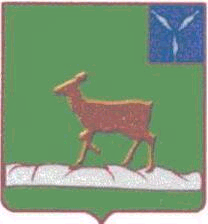           УПРАВЛЕНИЕ   ОБРАЗОВАНИЕМ					  АДМИНИСТРАЦИИ  ИВАНТЕЕВСКОГО 				           МУНИЦИПАЛЬНОГО  РАЙОНА 					              САРАТОВСКОЙ ОБЛАСТИ 			Саратовская область, с. Ивантеевка, ул. Советская, 18			        Тел.:(845-79)5-19-17, факс(845-79)5-19-18	ПРИКАЗ № 75                                                                                      от 02.04.2021г.О корректировке организацииобразовательного процесса по математике в 9 классахна 2020/2021  учебный годНа основании  письма Министерства образования Саратовской области  от 28.01.2021 года №15 и результатов двух этапов  региональных проверочных работ  по математике для обучающихся 9 классов, и в целях повышения образовательных результатов и в рамках подготовки обучающихся  Ивантеевского муниципального района  к государственной итоговой аттестации в 9 классах, ПРИКАЗЫВАЮ:Руководителям ОУ Ивантеевского района:1.1. Провести анализ результатов региональных проверочных работ  по математике для обучающихся 9 классов и определить пробелы в знаниях для каждого обучающегося, параллели, образовательной организации в целом, в срок до 10 апреля 2021 года;1.2.Провести корректировку организации образовательного процесса по математике в 9 классах на 2020/2021 учебный год, путем организации внеурочной деятельности.1.3. Внести корректировки во все разделы или только в один (несколько) разделов образовательной  программы по математике образовательных организаций, реализующих образовательные программы основного общего и среднего общего образования  в случае выявления такой необходимости или подготовить индивидуальные  траектории  развития  отдельных  обучающихся, в срок до 12 апреля 2021 года:1.4. Проанализировать и откорректировать использование в образовательном процессе методов обучения, организационных форм обучения, средств обучения, использование современных педагогических технологий по математике в 9 классах.2. В срок до 14 апреля 2021 отчитаться о результативности принятых мер по форме (Приложение №1)     3.Ответственность за выполнение приказа возложить на руководителей ОУ.      Начальник управления образованием                           В.А. Козлова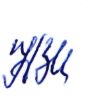 Приложение №1 к приказ у№75 от 02.04.2021 года№ п/пКод ООКраткое наименование ООСсылка на анализ эффективности корректировки образовательных программ (по результатам РПР)Название документа 